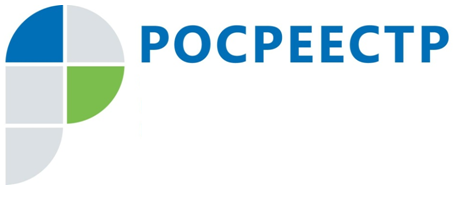 Росреестр информирует: права на какую недвижимость нужно регистрировать?В каких случаях государственная регистрация в Едином государственном реестре недвижимости (ЕГРН) является обязательной? Во-первых, государственной регистрации подлежат вещные права на недвижимое имущество. Напомним, что к вещным правам относятся собственность, постоянное (бессрочное) пользование, пожизненное (наследуемое) владение, оперативное управление, хозяйственное ведение, частный сервитут.Любое из этих прав в отношении любого объекта недвижимости подлежит государственной регистрации. Это обязательное требование закона, из которого нет исключений. В случае если право собственности переходит к другому лицу (например, в результате сделки или по наследству), право собственности нового правообладателя имущества также подлежит регистрации. Факт регистрации права подтверждается выпиской из ЕГРН.Во-вторых, государственной регистрации подлежат сделки с недвижимым имуществом.В отличие от вещных прав, сделки подлежат обязательной регистрации только в том случае, когда это прямо указано в законе. Разберемся, какие именно сделки нужно регистрировать:договоры ренты с передачей недвижимости под выплату ренты, в том числе договоры пожизненного содержания с иждивением;договоры аренды и субаренды зданий, сооружений, нежилых помещений и земельных участков, заключенные на срок один год и более;договоры безвозмездного пользования земельным участком, заключенные на срок более года;соглашения об уступке требований, переводе долга по зарегистрированной сделке;соглашения об изменении или о расторжении зарегистрированного договора;договоры участия в долевом строительстве.В перечисленных случаях регистрации подлежит непосредственно сам договор, в результате на договоре ставится специальный штамп о регистрации. В случае совершения других сделок регистрироваться будет только переход права к новому правообладателю.Если требуется регистрация сделки, но одна из сторон уклоняется от ее регистрации, другая сторона может обратиться в суд для принятия судом решения о регистрации сделки. В этом случае сделка будет зарегистрирована на основании решения суда.И наконец, в-третьих, в предусмотренных случаях регистрации подлежат ограничения прав на недвижимое имущество:публичный сервитут;ипотека;найм жилого помещения на срок больше года, найм жилого помещения жилищного фонда социального использования;доверительное управление;концессионное соглашение;арест имущества и др.Чтобы проверить наличие зарегистрированных ограничений права, можно в любой момент запросить выписку из ЕГРН, обратившись в многофункциональный центр «Мои документы» (МФЦ).По информации Управления Росреестра по Иркутской области